			Ognisko TKKF Instalator – Pelikan Szubin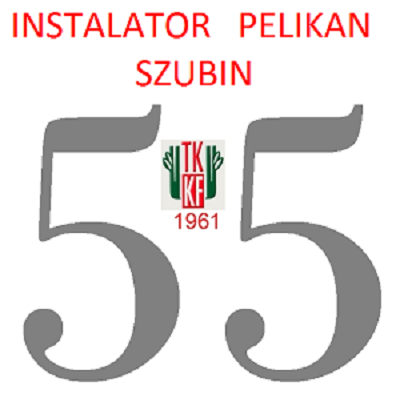 89-200 Szubin ul. Mostowa 14tel. 609-042-544Konto: BS Szubin 70 8164 0001 0000 0967 2000 0001NIP: 558- 16- 52- 651
REGULAMINMemoriał im. Mariusza i Kazimierza Mendyk w Brydżu Sportowym1. Cel- popularyzacja brydża sportowego- uczenie pamięci Kazimierza i Mariusza Mendyk2. Organizatorzy- Ognisko TKKF Instalator-Pelikan w Szubinie- Starostwo Powiatowe w Nakle- Urząd Gminy i Miasta w Szubinie- Kujawsko-Pomorski Związek Brydża Sportowego w Bydgoszczy- Tygodnik Powiat – patronat prasowy3. Termin i miejsce6  marca 2016  r. godz. 9.30 Szubin ul. Mostowa 14 ( obiekt sportowy )4. Uczestnictwo- w turnieju mogą uczestniczyć pary sportowe zrzeszone lub nie zrzeszone5. Nagrody- nagrody rzeczowe dla najlepszych sześć par-puchar przechodni dla zwycięskiego zespołu- puchary dla najlepszych trzech zespołów- medale dla trzech najlepszych par- dla najlepszych drużyn puchary Starosty Powiatu w Nakle i Burmistrza Miasta Szubin                       - puchar im. Kazimierza Mendyka dla najlepszej kobiety 6. Finansowanie- wpisowe 40 zł od pary- emeryci i renciści 30  zł za okazaniem legitymacji7. Uwagi końcowe- turniej przeprowadzony będzie również drużynowo ( 2 pary )- ilość nagrodzonych par może ulec zwiększeniu w zależności od ilości uczestników- upominki niespodzianki- w ramach wpisowego uczestnicy otrzymają posiłek oraz dowolną ilość napoi ( kawa, herbata )- sędziuje sędzia związkowy- więcej informacji pod numerem telefonu 609-042-544 lub piotr-krzywdzinski@wp.pl 